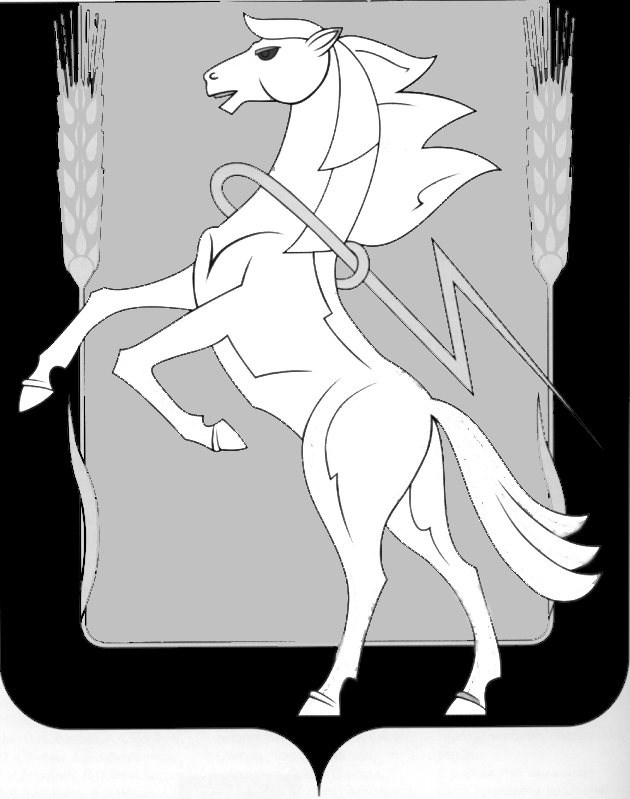 СОБРАНИЕ ДЕПУТАТОВ СОСНОВСКОГО МУНИЦИПАЛЬНОГО РАЙОНА пятого созыва третьего СОЗЫВАТОВ РЕШЕНИЕот «19» сентября 2018 года № 479О внесении изменений в Положение «О порядке проведения проверки достоверности и полноты сведений о доходах, расходах, об имуществе и обязательствах имущественного характера, представляемых гражданами, претендующими на замещение муниципальной должности, и лицами замещающими (занимающими) муниципальные должности Сосновского муниципального    района, а также соблюдения ограничений и запретов, установленных законодательством Российской Федерации», утвержденное Решением Собранием депутатов Сосновского муниципального района от 18.10.2017 г. № 348В соответствии с Законом Челябинской области от 03.07.2018 г. № 735-ЗО, Собрание депутатов Сосновского муниципального района пятого созыва, РЕШАЕТ:   1. Внести в Положение «О порядке проведения проверки достоверности и полноты сведений о доходах, расходах, об имуществе и обязательствах имущественного характера, представляемых гражданами, претендующими на замещение муниципальной должности, и лицами замещающими (занимающими) муниципальные должности Сосновского муниципального района, а также соблюдения ограничений и запретов установленных законодательством Российской Федерации», утвержденное Решением  Собрания депутатов Сосновского муниципального района от 18.10.2017 г. № 348 следующие изменения:1) подпункт 1 п. 3 изложить в следующей редакции:«1) представлении гражданином, претендующим на замещение муниципальной должности, недостоверных или неполных сведений о доходах, об имуществе и обязательствах имущественного характера;представлении гражданином, замещающим (занимающим) муниципальную должность, недостоверных или неполных сведений о доходах, расходах, об имуществе и обязательствах имущественного характера»    2. Опубликовать настоящее Решение в информационном бюллетене «Сосновская нива» и разместить на официальном сайте органов местного самоуправления Сосновского муниципального района в  сети интернет www.chelsosna.ru    3. Настоящее Решение вступает в силу со дня его официального опубликования.Председатель Собрания депутатов Сосновского муниципального района                                                               Г.М. Шихалева